Mind-Body CBT Group for Depression  
This is a short-term, online, 8-week skills-based group that combines Cognitive Behavioral Therapy (CBT) with chair yoga and mindfulness-based practices to help improve mood and increase one's sense of well-being. CBT and yoga have a proven ability to decrease depression. By combining both modalities, along with mindfulness, participants will become more aware of triggers of stress, depression, and anxiety and will learn the skills to improve their mood. 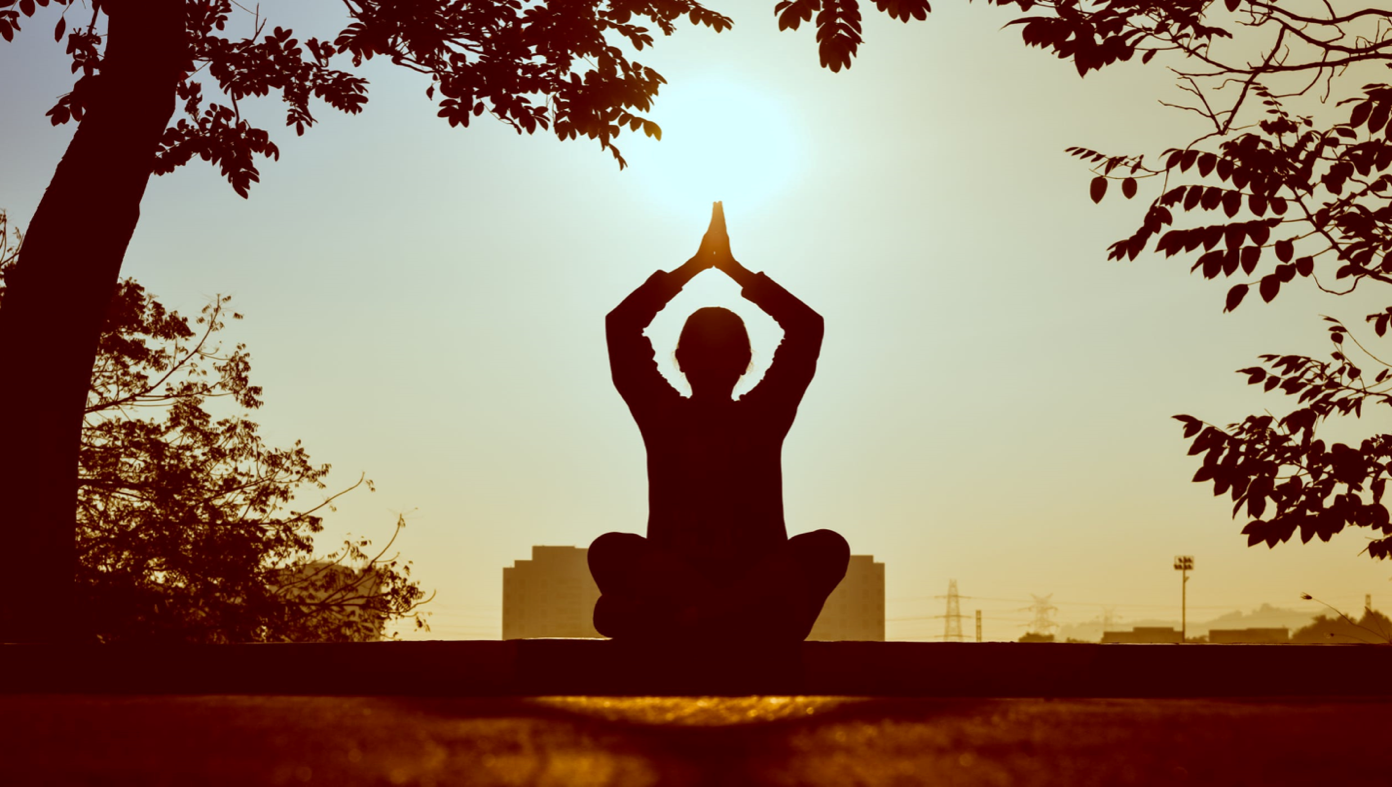 Who: Adults experiencing symptoms of depression who reside in the state of MA. Open to LGBTQ, straight, and people from all diverse backgrounds welcome. Where: OnlineCost: $45 per group and a one-time cost of $210 for an initial intake assessment.  BCBS and Aetna insurance may be accepted. When: This group will start May 24th 2022. The group will take place on Tuesday's from 12:00- 1:30. Group Leader: Laura Stevens LICSW has an MSW degree from Columbia University.  She has been in practice for the past 16 years. Laura specializes in CBT and she teaches CBT at Simmons College. Laura is a certified Yoga and Meditation Instructor and she has extensive experience integrating mind-body interventions into clinical practice.  Please contact Laura at lstevens@laurastevenslicsw.com or 781-483-1300 for more information or visit www.laurastevenslicsw.com. 